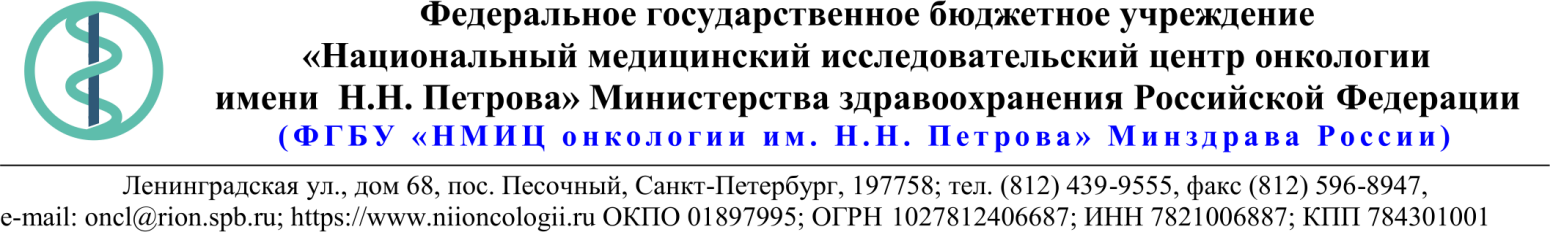 18.Описание объекта закупкиТЕХНИЧЕСКОЕ ЗАДАНИЕОказание услуг по сопровождению комплекса программных средств «Раковый регистр»Не позднее 3 рабочих дней с даты заключения Контракта, Исполнитель передает Заказчику документ, подтверждающий исключительные права на программное обеспечение или действующий лицензионный договор с обладателем исключительных прав на указанное программное обеспечение, дающий Исполнителю права на инсталляцию и сопровождение данного программного обеспечения на компьютерах Заказчика. Документ, в виде электронного образа, передается на эл. почту it@niioncologii.ru.Перечень программного обеспечения:Программное обеспечение «Госпитальный раковый регистр» (ПО «ГРР»);Программное обеспечение «Популяционный раковый регистр» (модули: «Детский популяционный раковый регистр Северо-Западного региона России» (ПО «ДПРР СЗ»), «Популяционный раковый регистр Северо-Западного Федерального округа» (ПО «ПРР СЗФО»)); Программное обеспечение «Расчет показателей выживаемости» (ПО «Расчет показателей выживаемости»).Требования к Услугам:1.	Общие требования к сопровождению ПО «ГРР», ПО «ДПРР СЗ», ПО «ПРР СЗФО» и ПО «Расчет показателей выживаемости».Консультирование пользователей по вопросам ведения базы данных, корректировке справочников и формированию отчетных форм на рабочем месте удаленно и по телефону.Оказание помощи в оказании услуг с использованием программного обеспечения на рабочем месте удаленно.Поставка и удаленная установка обновленных версий программного обеспечения на сервере, включающих дальнейшее дополнение (модификацию) базы данных (БД) в соответствии с распоряжениями Комитета по здравоохранению Правительства Санкт-Петербурга и других вышестоящих организаций, переход на классификаторы последнего пересмотра, принятые к использованию на территории РФ, модернизация и создание отчетных форм при изменении/дополнении форм государственной отчетности, а также выходных форм, необходимых для аналитической работы учреждения, внесение изменений в пользовательский интерфейс, улучшение анализа качества данных.Установка новых версий программного обеспечения на рабочих станциях удаленно.Корректировка классификаторов и справочников при необходимости.Анализ и обработки расхождений при формировании отчетов.2.	Дополнительные требования к сопровождению ПО «ГРР»:2.1.	Доработка (структурирование) протокола экспорта и импорта данных.2.2.	Доработка модуля обмена данными с МИС КПС «Виста-Мед».3.	Дополнительные требования к сопровождению ПО «ПРР СЗФО»:3.1.	Доработка модуля синхронизации данных ПО «ПРР СЗФО» и ПО «ГРР».3.2.	Добавление полей, направленных на повышение качества вводимых данных.3.3.	Доработка (структурирование) протокола импорта данных.3.4.	Доработка интерфейса импорта БД ПО «ПРР СЗФО» для настройки соответствий справочников.3.5.	Добавление архива документов для пациентов БД ПО «ПРР СЗФО».4.	Дополнительные требования к сопровождению ПО «Расчет показателей выживаемости»:4.1.	Разработка и совершенствование расчета выживаемости согласно международным стандартам.5.	Время оказания услуг по сопровождению комплекса программных средств ракового регистра:5.1.	Услуги оказываются в рабочие дни, в период с 09-00 до 17-30 часов по московскому времени.26.01.2022 № 21.1-03/41Ссылка на данный номер обязательна!Запрос о предоставлении ценовой информациидля нужд ФГБУ «НМИЦ онкологии им. Н.Н. Петрова» Минздрава РоссииСтруктура цены (расходы, включенные в цену товара/работы/услуги) должна включать в себя:1)	стоимость товара/работы/услуги; 2)	стоимость упаковки товара;3)	стоимость транспортировки товара от склада поставщика до склада покупателя, включающая в себя все сопутствующие расходы, а также погрузочно-разгрузочные работы;4)	расходы поставщика на уплату таможенных сборов, налоговых и иных обязательных платежей, обязанность по внесению которых установлена российским законодательством;5)  все иные прямые и косвенные накладные расходы поставщика/подрядчика/исполнителя, связанные с поставкой товара/выполнением работ/оказанием услуг и необходимые для надлежащего выполнения обязательств.Сведения о товаре/работе/услуге: содержатся в Приложении.Просим всех заинтересованных лиц представить свои коммерческие предложения (далее - КП) о цене поставки товара/выполнения работы/оказания услуги с использованием прилагаемой формы описания  товара/работы/услуги и направлять их в форме электронного документа, подписанного квалифицированной электронной цифровой подписью (электронная цифровая подпись должна быть открепленной, в формате “sig”) по следующему адресу: 4399541@niioncologii.ru.Информируем, что направленные предложения не будут рассматриваться в качестве заявки на участие в закупке и не дают в дальнейшем каких-либо преимуществ для лиц, подавших указанные предложения.Настоящий запрос не является извещением о проведении закупки, офертой или публичной офертой и не влечет возникновения каких-либо обязательств заказчика.Из ответа на запрос должны однозначно определяться цена единицы товара/работы/услуги и общая цена контракта на условиях, указанных в запросе, срок действия предлагаемой цены.КП оформляется на официальном бланке (при наличии), должно содержать реквизиты организации (официальное наименование, ИНН, КПП - обязательно), и должно содержать ссылку на дату и номер запроса о предоставлении ценовой информации. КП должно содержать актуальные на момент запроса цены товара (работ, услуг), технические характеристики и прочие данные, в том числе условия поставки и оплаты, полностью соответствующие указанным в запросе о предоставлении ценовой информации.В КП должно содержаться однозначное указание на то, что предлагаемые товары (работы, услуги) полностью и по всем запрошенным характеристиками соответствуют описанию объекта закупки, содержащемуся в запросе о предоставлении ценовой информации, выраженное одним из следующих способов: - указанием в КП соответствующего запросу описания товара (работы, услуги)- подтверждением в тексте КП намерения поставки товара (выполнения работы, услуги) на условиях, указанных в запросе, в случае заключения контракта.1.Наименование ЗаказчикаФГБУ "НМИЦ онкологии им. Н.Н. Петрова" Минздрава России2.Наименование объекта закупкиОказание услуг по сопровождению комплекса программных средств «Раковый регистр»3.Коды ОКПД2 / КТРУУказаны в пункте 184.Место исполнения обязательств (адрес поставки, оказания услуг, выполнения работ)197758, Россия, г. Санкт- Петербург, п. Песочный, ул. Ленинградская, дом 685.АвансированиеНе предусмотрено6.Срок окончания действия договора (контракта)30.12.20227.Установление сроков исполнения обязательств контрагентомУстановление сроков исполнения обязательств контрагентом7.1Срок начала исполнения обязательств контрагентом:01.04.20227.2Срок окончания исполнения обязательств контрагентом не позднее30.12.20227.3Периодичность выполнения работ, оказания услуг либо количество партий поставляемого товаров: (обязательства контрагента)Услуги оказываются в рабочие дни, в период с 09-00 до 17-30 часов по московскому времени8.ОплатаОплата производится в соответствии со сроками, установленными согласно части 13.1 статьи 34 Федерального закона от 05.04.2013г. № 44-ФЗ9.Документы, которые должны быть представлены поставщиком (подрядчиком, исполнителем) вместе с товаром (результатом выполненной работы, оказанной услуги)Счет, УПД10.Специальное право, которое должно быть у участника закупки и (или) поставщика (подрядчика, исполнителя) (наличие лицензии, членство в саморегулируемой организации и т.п.)Не позднее 3 рабочих дней с даты заключения Контракта, Исполнитель передает Заказчику документ, подтверждающий исключительные права на программное обеспечение или действующий лицензионный договор с обладателем исключительных прав на указанное программное обеспечение, дающий Исполнителю права на инсталляцию и сопровождение данного программного обеспечения на компьютерах Заказчика. Документ, в виде электронного образа, передается на эл. почту it@niioncologii.ru.11.Дополнительные требования к участникам закупки (при наличии таких требований) и обоснование этих требованийНе предусмотрено12.Срок действия гарантии качества товара (работы, услуги) после приемки ЗаказчикомНе предусмотрено13.Размер обеспечения гарантийных обязательств (до 10% НМЦК)Не предусмотрено14.Предоставляемые участникам закупки преимущества в соответствии со статьями 28 и 29 Закона № 44-ФЗНе предусмотрено15.Запреты, ограничения допуска, условия допуска (преференции) иностранных товаровПостановление Правительства РФ от 16.11.2015г. № 123616.Страна происхождения (указывается участником в заявке, коммерческом предложении)Не предусмотрено17.Количество и единица измерения объекта закупки9 месяцев№Наименование товараЕд. изм.Кол-во Код ОКПД 2Ставка НДС (%)Сумма НДС (руб.)Цена за ед. (руб.)Сумма (руб.)1Оказание услуг по сопровождению комплекса программных средств «Раковый регистр»месяц962.03.12.120